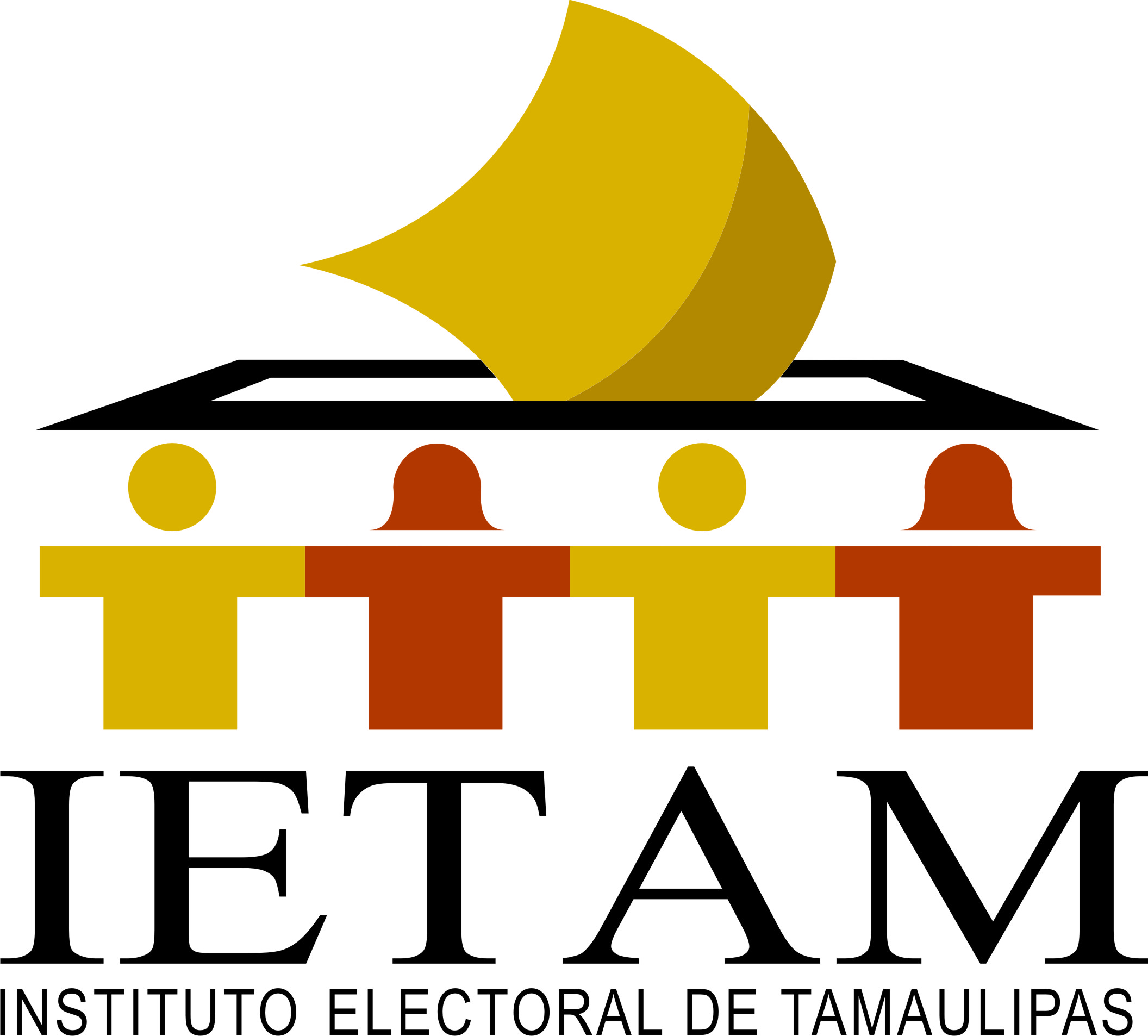 LIBRO DE REGISTRODIRECTORIO DE PARTIDOS POLÍTICOS 2016  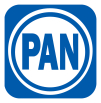 PARTIDO ACCIÓN NACIONALCARGONOMBREPRESIDENTE C. FRANCISCO ELIZONDO SALAZARSECRETARÍA GENERAL C. ISMAEL GARCÍA CABEZA DE VACAREPRESENTANTE PROPIETARIO ING. CESAR MANUEL GONZÁLEZ DE LA MAZAREPRESENTANTE SUPLENTE C.P. JUAN JOSÉ MONITA CÁRDENASDOMICILIO CALLE VENUSTIANO CARRANZA #547, COL. ASUNCIÓN GÓMEZ C.P. 87040, CD. VICTORIA, TAM.TELÉFONO OFICIAL(01834) 31 84350   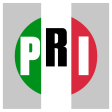 PARTIDO REVOLUCIONARIO INSTITUCIONAL CARGONOMBREPRESIDENTELIC. RAFAEL GONZÁLEZ BENAVIDESSECRETARIA GENERALLIC. AIDA ZULEMA FLORES PEÑAREPRESENTANTE PROPIETARIO LIC. HÉCTOR NEFTALÍ VILLEGAS GAMUNDIREPRESENTANTE     SUPLENTE  C. JONATHAN JOSHUA MARTÍNEZ JUSTINIANIDOMICILIO CALLE CERO Y DOBLE CERO Y BOULEVARD PRAXEDIS BALBOA, #1937 ZONA CENTRO, CD. VICTORIA, TAM.TELÉFONO OFICIAL(01834)     31-84128 y 31-84129 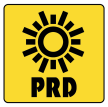 PARTIDO DE LA REVOLUCIÓN DEMOCRÁTICACARGONOMBREPRESIDENTEPROFR. ALBERTO SÁNCHEZ NERISECRETARIO GENERALDR. RAYMUNDO MORA AGUILARREPRESENTANTE PROPIETARIO C. GUSTAVO PÉREZ ROCHAREPRESENTANTE SUPLENTE     C. JOSÉ ALFREDO YAM JIMÉNEZDOMICILIO CALLE FRANCISCO I MADERO #126 ENTRE HIDALGO Y JUÁREZ C.P. 87000 DE LA ZONA CENTRO, CD. VICTORIA, TAM.TELÉFONO OFICIAL(01834)  110 2920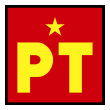 PARTIDO DEL TRABAJOCARGONOMBRECOMISIONADO POLÍTICO NACIONALLIC. ARCENIO ORTEGA LOZANOREPRESENTANTE PROPIETARIOLIC. ARCENIO ORTEGA LOZANOREPRESENTANTE SUPLENTE ING. ALEJANDRO CENICEROS MARTÍNEZDOMICILIO CALLE 15 Y 16 MÉNDEZ #205 ZONA CENTRO C.P. 87000, CD. VICTORIA, TAM.TELÉFONO OFICIAL(01834)     31-53812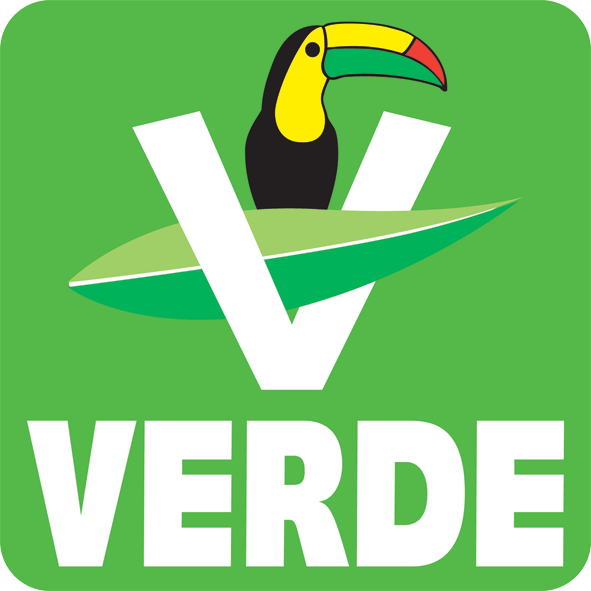 PARTIDO VERDE ECOLOGISTA DE MÉXICOCARGONOMBRESECRETARIO GENERAL DEL COMITÉ EJECUTIVO ESTATAL SUSTITUCIÓNLIC. PATRICIO EDGAR KING LÓPEZREPRESENTANTE PROPIETARIO C. CARMEN CASTILLO ROJASREPRESENTANTE SUPLENTE LUIS MORELOS SEVERA LÓPEZDOMICILIO CALLE 16 NORBERTO TREVIÑO ZAPATA NÚMERO 3069 ENTRE SIERRA GORDA Y SIERRA DE CASAS DEL FRACCIONAMIENTO VILLARREAL, C.P. 87027 EN CIUDAD VICTORIA TAMAULIPAS.TELÉFONO OFICIAL(01834)     31-26276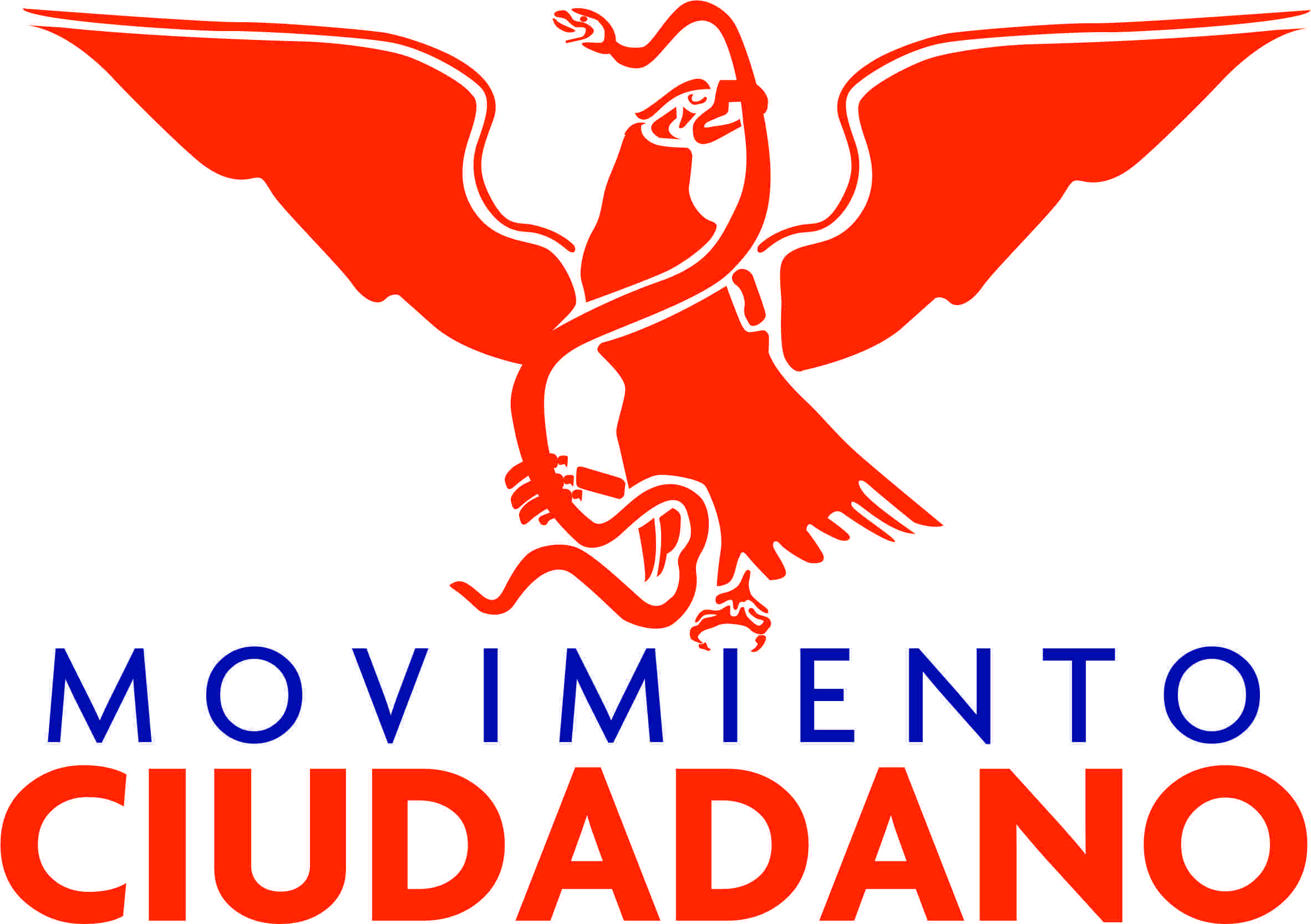 PARTIDO MOVIMIENTO CIUDADANOCARGONOMBRECOORDINADOR DE LA COMISIÓN OPERATIVA ESTATALLIC. GUSTAVO ADOLFO CÁRDENAS GUTIÉRREZREPRESENTANTE PROPIETARIOC. FRANCISCO DANIEL GONZÁLEZ TIRADOREPRESENTANTE SUPLENTEC. LUIS ALBERTO TOVAR NUÑEZDOMICILIO 8 Y 9 ANAYA #996,  ESQ. BOULEVARD TAMAULIPAS COL. MORELOS C.P. 87050.TELÉFONO OFICIAL(01834)     3141110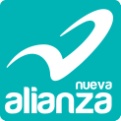 PARTIDO NUEVA ALIANZACARGONOMBREPRESIDENTELIC. MARIANO LARA SALAZARSECRETARIA GENERALPROFRA. ERIKA CRESPO CASTILLOREPRESENTANTE PROPIETARIOMTRA. MA. DE JESÚS LARA TIJERINAREPRESENTANTE SUPLENTEC. LEONARDO OLGUÍN RUIZDOMICILIO CALLE FRANCISCO I. MADERO (17)  #629 ZONA CENTRO, C.P. 87000.TELÉFONO OFICIAL(01834)       31-46337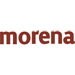 PARTIDO MORENACARGONOMBREPRESIDENTE PROFR. ENRIQUE TORRES MENDOZASECRETARIO GENERAL C. NANCY RUIZ MARTÍNEZREPRESENTANTE PROPIETARIO C. JOSÉ JAIME OYERVIDES MARTÍNEZREPRESENTANTE SUPLENTE           C. MERARI LEOS VILLASANADOMICILIO CALLE LAURO AGUIRRE (11)  #528, ENTRE ALLENDE Y BRAVO ZONA CENTRO, C.P. 87000, CD. VICTORIA TAMAULIPAS. TELÉFONO OFICIAL834 1341447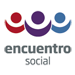 PARTIDO ENCUENTRO SOCIALCARGONOMBREPRESIDENTEC. VÍCTOR MANUEL RÍOS PADRÓNSECRETARIO GENERALC. JOSÉ ARMANDO LUNA JARAMILLOREPRESENTANTE PROPIETARIO LIC. MARTINIANO MUÑOZ SALASREPRESENTANTE SUPLENTE           LIC. JORGE ALBERTO MACÍAS JIMÉNEZDOMICILIO CARRETERA INTEREJIDAL E/MOTIVACIÓN Y VALLE GRANDE EN MONTE ALTO, COL. LA PRESITA C.P. 87019, TEL. 834 1520747TELÉFONO OFICIAL834 1022457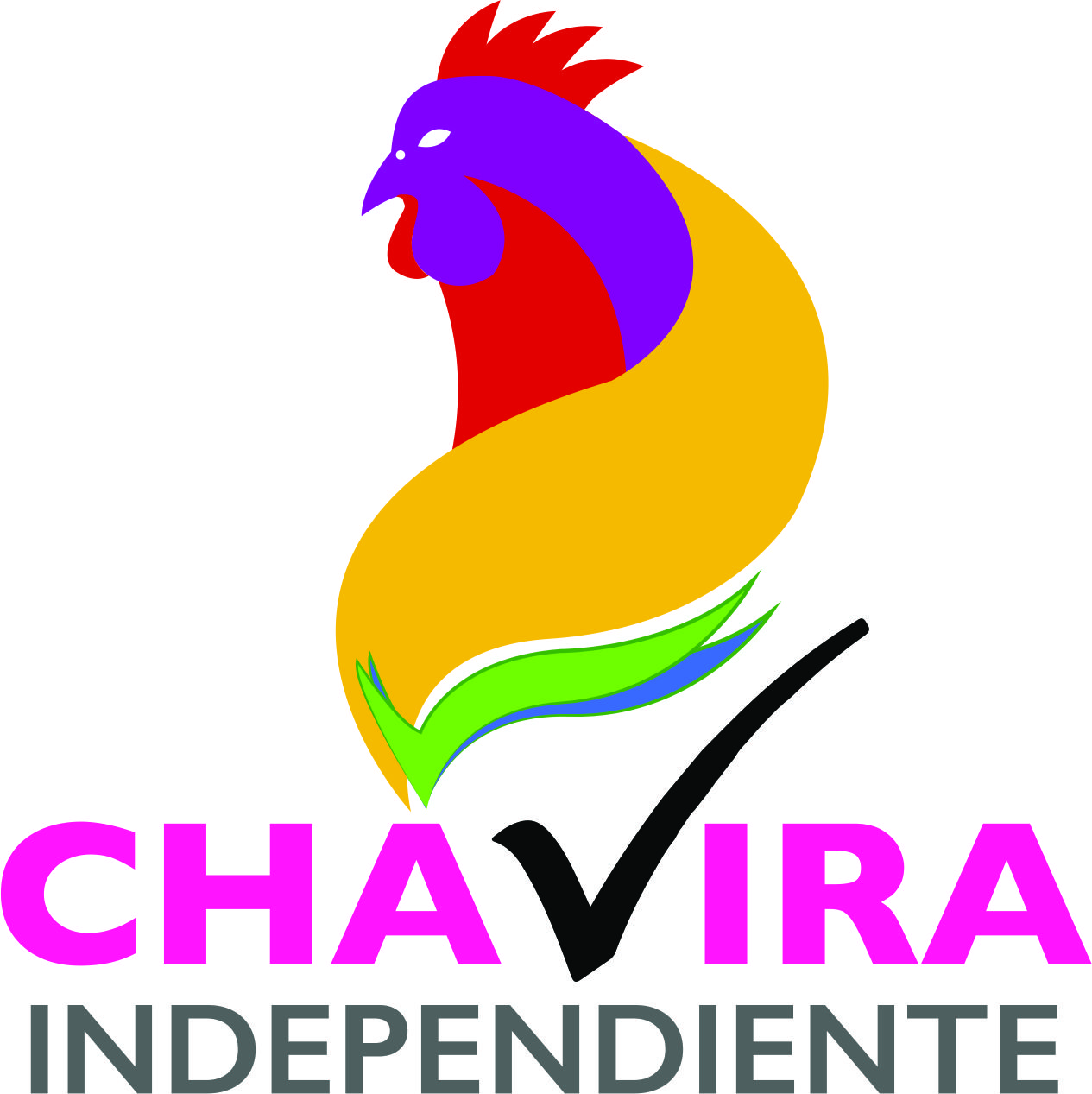 CANDIDATO INDEPENDIENTEREPRESENTANTE PROPIETARIO LIC. JESÚS MANUEL VARGAS GARCÍAREPRESENTANTE SUPLENTE           FRANCISCO DIMAS CHAVIRA